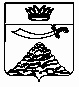 ПОСТАНОВЛЕНИЕАДМИНИСТРАЦИИ МУНИЦИПАЛЬНОГО ОБРАЗОВАНИЯ 
«ЧЕРНОЯРСКИЙ МУНИЦИПАЛЬНЫЙ РАЙОНАСТРАХАНСКОЙ ОБЛАСТИ»от 09.01.2024 № 4       с.Черный ЯрВ соответствии с Федеральным законом от 06.10.2003 N 131-ФЗ "Об общих принципах организации местного самоуправления в Российской Федерации", статьями 49, 50 Уголовного кодекса Российской Федерации, статьями 25, 39 Уголовно-исполнительного кодекса Российской Федерации, по согласованию с филиалом по Черноярскому району Федерального казенного учреждения уголовно-исполнительной инспекции УФСИН России по Астраханской области и создания условий для отбывания наказания в виде исправительных и обязательных работ, администрация муниципального образования «Черноярский муниципальный район Астраханской области» постановляет:1. Утвердить прилагаемые:1.1. Перечень мест отбывания осужденными наказания в виде обязательных работ, согласно приложению № 1 к настоящему Постановлению;1.2. Перечень мест отбывания осужденными наказания в виде исправительных работ, согласно приложению № 2 к настоящему Постановлению;1.3 Перечень видов работ для отбывания осужденными наказания в виде обязательных и исправительных работ, согласно приложению № 3 к настоящему Постановлению.2. Рекомендовать руководителям предприятий и учреждений, указанных в приложениях к настоящему Постановлению, обеспечить исполнение законодательства об отбывании наказания лицами, осужденными к обязательным и исправительным работам, по направлению филиала по Черноярскому району ФКУ УИИ УФСИН России по Астраханской области.3. Признать утратившим силу Постановление администрации муниципального образования «Черноярский муниципальный район Астраханской области» от 26.09.2023 № 207 «Об определении объектов, расположенных на территории муниципального образования «Черноярский муниципальный район Астраханской области», для отбывания наказания осужденных к исправительным и обязательным работам».4. Начальнику организационного отдела администрации муниципального образования «Черноярский муниципальный район Астраханской области» ( Сурикова О.В.) разместить данное постановление на официальном сайте администрации муниципального образования «Черноярский муниципальный район Астраханской области».5.   Контроль за исполнением настоящего постановления  оставляю за собой.6.   Настоящее Постановление вступает в силу с даты его подписания.И.о.главы района	М.А.МешковПриложение № 1к постановлению администрациимуниципального образования«Черноярский муниципальный район Астраханской области»от 09.01. 2024 №4ПЕРЕЧЕНЬМЕСТ ОТБЫВАНИЯ ОСУЖДЕННЫМИ НАКАЗАНИЯВ ВИДЕ ОБЯЗАТЕЛЬНЫХ РАБОТПриложение № 2к постановлению администрациимуниципального образования«Черноярский муниципальный район Астраханской области»от 09.01. 2024 №4ПЕРЕЧЕНЬМЕСТ ОТБЫВАНИЯ ОСУЖДЕННЫМИ НАКАЗАНИЯВ ВИДЕ ИСПРАВИТЕЛЬНЫХ РАБОТ Приложение № 3к постановлению администрациимуниципального образования«Черноярский муниципальный район Астраханской области»от 09.01. 2024 №4ПЕРЕЧЕНЬВИДОВ РАБОТ ДЛЯ ОТБЫВАНИЯ ОСУЖДЕННЫМИНАКАЗАНИЯ В ВИДЕ ОБЯЗАТЕЛЬНЫХ И ИСПРАВИТЕЛЬНЫХ РАБОТВиды работ:- благоустройство, санитарная очистка и озеленение территорий;- уборка, содержание и ремонт зданий и помещений;- сбор бытовых и прочих отходов;- санитарная рубка деревьев;- погрузочно-разгрузочные работы;- подсобные работы;- земляные работы;- кровельные работы;- строительно-монтажные и ремонтные работы;- отделочные работы.Об определении объектов, расположенных на территории муниципального образования «Черноярский муниципальный район Астраханской области», для отбывания наказания осужденных к исправительным и обязательным работам№ п/пНаименование организации, учрежденияАдресКоличество вакантных мест1МБУ «Старт»Астраханская область, Черноярский район, с. Черный Яр, ул. К. Савельева, 2аБез ограничений2МУП «Старицкое коммунальное хозяйство»Астраханская область, Черноярский район, с. Старица, ул. Мира, 1Без ограничений3МУП «Вязовское коммунальное хозяйство»Астраханская область, Черноярский район, с. Вязовка, ул. Советская, 99Без ограничений4«МУП «Коммунальное хозяйство Черноярского района муниципального образования «Черноярский муниципальный район Астраханской области»Астраханская область, Черноярский район, с. Черный Яр, ул. 1-го Мая, влд. 43аБез ограничений5БУ «Юность»Астраханская область, Черноярский район, с. Черный Яр, пл. Ленина, 10 Без ограничений6МБУ «Дирекция по благоустройству и озеленению села Ушаковка»Астраханская область, Черноярский район, с. Ушаковка, ул. Почтовая, 9Без ограничений№ п/пНаименование организации, учрежденияАдресКоличество вакантных мест1АУ АО «Черноярский лесхоз»Астраханская область, Черноярский район, с. Черный Яр, ул. Лесная, д.1с марта по август - 3 2«МУП «Коммунальное хозяйство Черноярского района муниципального образования «Черноярский муниципальный район Астраханской области»Астраханская область, Черноярский район, с. Черный Яр, ул. 1-го Мая, влд. 43а43МУП «Старицкое коммунальное хозяйство»Астраханская область, Черноярский район, с. Старица, ул. Мира, 114МУП «Вязовское коммунальное хозяйство»Астраханская область, Черноярский район, с. Вязовка, ул. Советская, 9915МБУ «Старт»Астраханская область, Черноярский район, с. Черный Яр, ул. К. Савельева, 2а16БУ «Юность»Астраханская область, Черноярский район, с. Черный Яр, пл. Ленина, 10 17МБУ «Дирекция по благоустройству и озеленению села Ушаковка»Астраханская область, Черноярский район, с. Ушаковка, ул. Почтовая, 9 28ООО «Черноярец»Астраханская область, Черноярский район, с. Черный Яр, ул. М. Жукова, 20по согласованию9ИП «Елисеев А.Н.»Астраханская область, Черноярский район, с. Черный Яр, ул. Победы, 20по согласованию10КФХПанкратова Н.В.Астраханская область, Черноярский район, с. Черный Яр, ул. Аэродромная, д.1по согласованию11КФХ Омарова М.А.Астраханская область, Черноярский район, с. Черный Яр, точка «Новая Центральная»по согласованию12КФХ Рахматуллиной И.В.Астраханская область, Черноярский район, с. Черный Яр, пер. Е. Пугачева, д.5, кв.2по согласованию13КФХ Тарасенко Н.И.Астраханская область, Черноярский район, с. Черный Яр, ул. Ворошилова, д.6по согласованию14КФХАнисимова Н.М.Астраханская область, Черноярский район, с. Черный Яр, ул. Красноармейская, д.69, кв.2по согласованию15КФХДавыдова В.И.Астраханская область, Черноярский район, с. Черный Яр, ул. В. Терешковой, д.1Гпо согласованию16 КФХИманалиева Г.Астраханская область, Черноярский район, с. Черный Яр, точка «Шурганкина»по согласованию17КФХМагомедова М.А.Астраханская область, Черноярский район, с. Черный Яр, ул. им. М. Жуковапо согласованию18КФХДадаева В.С.Астраханская область, Черноярский район, с. Черный Яр, точка «Васькина-2»по согласованию19КФХСаблиной Н.В.Астраханская область, Черноярский район, с. Черный Яр, ул. Победы, д.50по согласованию20ИП Королев С.В.Астраханская область, Черноярский район, с. Черный Яр, ул. К. Савельева, д.6а, кв.2апо согласованию21ИПАхмаров В.Б.Астраханская область, Черноярский район, с. Черный Яр, точка «Васькина-2»по согласованию22ИПДрокин Б.Н.Астраханская область, Черноярский район, с. Черный Яр, ул. Аэродромная, д.13по согласованию23ООО «Багмяс»Багандовой Р.Р.Астраханская область, Черноярский район, с. Соленое Займище, пер. Почтовый, д.1, кв.2по согласованию24КФХАрслангереева А.С.Астраханская область, Черноярский район, с. Соленое Займище, точка «Малые Тарны»по согласованию25КФХОмарова И.М.Астраханская область, Черноярский район, с. Соленое Займище, ул. Степная, д.6по согласованию26КФХШагаипова А.М.Астраханская область, Черноярский район, с. Соленое Займище, ул. Гагарина, д.26, кв.1по согласованию27КФХ Адаева М.Н.Астраханская область, Черноярский район, с. Зубовка, ул. Абрикосовая, д.13, кв.2по согласованию28КФХКадиева Х.М.Астраханская область, Черноярский район, с. Зубовка, ул. Набережная, д.5по согласованию29КФХШамова Н.А.Астраханская область, Черноярский район, с. Зубовка, ул. Молодежная, д.2, кв.2по согласованию30КФХЧерновой И.Г.Астраханская область, Черноярский район, с. Старица, МТФ № 4по согласованию31КФХАлтунина С.Н.Астраханская область, Черноярский район, с. Старица, пер. Кооперативный, д.3по согласованию32КФХДолгатова М.М.Астраханская область, Черноярский район, с. Старица, точка «Изолятор»по согласованию33КФХЗаплавнова М.Ф.Астраханская область, Черноярский район, с. Поды, точка «Холодная Яма»по согласованию34КФХМирзаева З.Астраханская область, Черноярский район, с. Поды, точка «Ближняя Буровая»по согласованию35КФХКиласханова Х.М.Астраханская область, Черноярский район, с. Поды, точка «Цыганова»по согласованию36КФХСултанахмедова Ш.М.Астраханская область, Черноярский район, с. Поды, точка «Дальние Новые Земли»по согласованию37КФХАрсланбекова М.М-г.Астраханская область, Черноярский район, с. Ступино, точка «Сортовая»по согласованию38КФХ Багандова А.М.Астраханская область, Черноярский район, с. Ступино, точка «Нижнее Займище»по согласованию39КФХ Исаева М.Г. Астраханская область, Черноярский район, с. Ступино, точка «Трубчатая»по согласованию40КФХ Исаева И.Г.Астраханская область, Черноярский район, с. Ступино, точка «Южная»по согласованию41КФХАбдулкадирова Х.Б. Астраханская область, Черноярский район, с. Ступино, точка «Угловая»по согласованию42КФХХаладаева Ш.М.Астраханская область, Черноярский район, с. Ступино, точка «Халадаева»по согласованию43КФХДинбагандова М.Д.Астраханская область, Черноярский район, с. Вязовка, ОТФ «За рисом»по согласованию44КФХ Султанахмедова А.А. Астраханская область, Черноярский район, с. Вязовка, ул. Советская, д.83по согласованию45КФХ Султанахмедова К.З. Астраханская область, Черноярский район, с. Вязовка, ул. Советская, д.84по согласованию46КФХКадиевой Р.Ч.Астраханская область, Черноярский район, с. Вязовка, точка «Постоялое»по согласованию47КФХДинбагандова М.Д.Астраханская область, Черноярский район, с. Вязовка, точка «Постоялое»по согласованию48КФХБагандова Г.Х.Астраханская область, Черноярский район, с. Каменный Яр, ул. Советская, д.1по согласованию49КФХБагандова А.А.Астраханская область, Черноярский район, с. Каменный Яр ОТФ «Вышка»по согласованию50ИПТкачева Е.А.Астраханская область, Черноярский район, с. Каменный Яр ул. Бундинская, д.15по согласованию51КФХГаджиева А.М.Астраханская область, Черноярский район, с. Каменный Яр, точка ОТФ «Новенький»по согласованию52КФХРуденко А.В.Астраханская область, Черноярский район, с. Каменный Яр, точка «Буртино», с. Солодники, точка «Откормочная площадка»по согласованию53КФХВдовенко М.В.Астраханская область, Черноярский район, с. Солодники точка «Полевая»по согласованию54КФХ Мужаидова А.М.Астраханская область, Черноярский район, с. Солодники точка «Новый Казачий»по согласованию55КФХ Магомедова Ш.М.Астраханская область, Черноярский район, с. Солодники точка «Алёшкино»по согласованию56ИП Бенга С.В.Астраханская область, Черноярский район, с. Солодники, пл. Павших Борцов, д.16по согласованию57ИП Тавберидзе З.Г.Астраханская область, Черноярский район, с. Солодники, ул. им. Демьянова В.В., д.76по согласованию58КФХ Амирчупанова А.Астраханская область, Черноярский район, с. Ушаковка, убойный пункт по согласованию59ИП Арефьев М.И.Астраханская область, Черноярский район, с. Ушаковка, ул. Комсомольская, 22по согласованию60КФХ Чупанова М-Г.М.Астраханская область, Черноярский район, с. Вязовка, ОТФ «Ветла»по согласованию